        Администрация муниципального образования «Красногорский район»       ДОКУМЕНТАЦИЯ     ОБ ЭЛЕКТРОННОМ АУКЦИОНЕ на право заключить муниципальный контракт  на выполнение работ по ремонту улично-дорожной сети по адресу: Удмуртская Республика, Красногорский район, с. Красногорское, пер. Льнозаводской с ПК 0+350 по ПК 0+550СОГЛАСОВАНО:с. Красногорское 2016 г.Форма торгов - аукцион в электронной форме (электронный аукцион) на право заключить муниципальный контракт.  Предмет муниципального контракта: выполнение работ по ремонту улично-дорожной сети по адресу: Удмуртская Республика, Красногорский район, с. Красногорское, пер. Льнозаводской с ПК 0+350 по ПК 0+550.  Под аукционом в электронной форме на право заключить муниципальный контракт понимается электронный аукцион, проведение которого обеспечивается оператором электронной площадки в единой информационной системе. Настоящий электронный аукцион проводится в соответствии со ст. 59 Федерального закона от 05.04.2013 г. № 44-ФЗ «О контрактной системе в сфере закупок товаров, работ, услуг для обеспечения государственных и муниципальных нужд» (далее – Федеральный закон от 05.04.2013 №44-ФЗ).Содержание Документации об электронном аукционеРаздел 1. Информационная карта Документации об электронном аукционе.Раздел 2. Описание объекта закупки: Техническое задание.Раздел 3. Обоснования начальной (максимальной) цены муниципального контракта.Раздел 4. Проект муниципального контракта с Приложением № 1.Приложение № 1 к аукционной документации - Первая часть заявки на участие в электронном аукционе  (рекомендуемая).РАЗДЕЛ 1.Информационная карта РАЗДЕЛ 2.Описание объекта закупки: Техническое задание 1. Объект: выполнение работ по ремонту улично-дорожной сети по адресу: Удмуртская Республика, Красногорский район, с. Красногорское, пер. Льнозаводской с ПК 0+350 по ПК 0+550.  Протяженность – 200,0 м Ширина проезжей части – 4,5 м Тип дорожной одежды – облегчённыйВид покрытия - ПГСВедомость объемов работ:1. Требования к результатам работ:  1) Все виды работ должны быть выполнены в соответствии с Техническим заданием и локальным сметным расчётом   настоящей документации об электронном аукционе, нормативно-технической документацией, требованиями контракта  и действующих нормативных правовых актов, а также в соответствии с требованиями государственных стандартов.2) Подрядчик должен гарантировать:- качество выполнения всех работ согласно нормативно-технической документации (обязательной при выполнении дорожных работ);- качество выполненных работ на гарантийный срок эксплуатации результата работ; - качество используемых материалов (на применяемые в производстве работ должны быть соответствующие сертификаты, паспорта качества, выданные предприятиями- производителями (изготовителями), результаты испытаний и другие документы, удостоверяющие их качество, оформленные в соответствии с нормами российского законодательства и действующие на территории Российской Федерации);- своевременное устранение недостатков и дефектов, выявленных при приемке работ и в период гарантийной эксплуатации объекта; 3) Подрядчик перед началом работ обязан предоставить график производства работ и результаты испытаний ПГС. По окончании работ подрядчик обязан передать заказчику оформленную исполнительную документацию в соответствии с требованиями ВСН 19-89 «Правила приемки работ при строительстве и ремонте автомобильных дорог» и Гарантийный паспорт.2. Организационные, технические и технологические решения, которые обеспечивают сдачу результата работ заказчику с необходимым качеством и в установленные сроки:Контроль качества: Качество выполнения работ зависит от  соблюдения нормативных требований к применяемым материалам и технологии выполнения работ, при этом осуществляется:- входной контроль поступающих материалов (ПГС), а так же контроль качества уплотнения земляного полотна и слоя из ПГС;- операционный контроль качества (толщину слоя из ПГС) осуществляет производитель работ;- в процессе выполнения работ контролируется ровность покрытия с использованием универсальной 3-х метровой рейки (определяются просветы под рейкой, уклоны поперечные дорожной одежды, продольные кюветов – не менее 5 ‰);- отклонения контролируемых параметров не должны превышать требования СНиП 3.06.03-85.Техника безопасности при производстве работ. 1. Ответственность за безопасность проведения работ несет подрядчик.2. В целях обеспечения безопасности жизни людей при производстве работ необходимо соблюдать требования ВСН 37-84 «Инструкция по организации движения и ограждению мест производства дорожных работ» и Методических рекомендаций «Организация движения и ограждение мест производства дорожных работ».3. Все бригады должны быть одеты в спецодежду оранжевого цвета, укомплектованы комплектом дорожных знаков согласно схеме производства работ, автомобили должны быть оборудованы проблесковыми маячками желтого или оранжевого цвета.Охрана окружающей природной среды. При производстве работ необходимо соблюдать требования Закона "Об охране окружающей среды" с выполнением трех основных задач: сохранения природной среды, предупреждения вредного воздействия на природу и здоровье человека, оздоровление и улучшение качества окружающей среды.Участник размещения заказа не имеет права самостоятельно изменять виды и объемы работ. Срок предоставления гарантий качества работ: На дорожную одежду в течение 2 (двух) лет,  на водопропускные трубы – 4 (четыре) года со дня сдачи результата работ заказчику. 3. Иметь Свидетельство (копию) о допуске к видам работ, выданное саморегулируемой организацией (в соответствии с приказом Министерства регионального развития РФ от 30.12.2009 № 624 «Об утверждении Перечня видов работ по инженерным изысканиям, по подготовке проектной документации, по строительству, реконструкции, капитальному ремонту объектов капитального строительства, которые оказывают влияние на безопасность объектов капитального строительства»):25. Устройство автомобильных дорог и аэродромов: 25.4. Устройства покрытий автомобильных дорог, в том числе укрепляемых вяжущими материалами,Или 33. Работы по организации строительства, реконструкции и капитального ремонта привлекаемым застройщиком или заказчиком на основании договора юридическим лицом или индивидуальным предпринимателем (генеральным подрядчиком):33.2.1. Автомобильные дороги и объекты инфраструктуры автомобильного транспорта.4. Технические характеристики товара (материала) используемого при выполнении работ:Требования к характеристикам используемых материаловБитум марки БНД 60/90 (или эквивалент)Природные песчано-гравийные смеси (для общестроительных работ)1.Содержание зерен гравия размером более  в природной песчано-гравийной смеси  должно быть не менее 50% и не более 95% по массе: 2. Наибольшая крупность зерен гравия в природной песчано-гравийной смеси должна быть не менее  и не более 70 мм:3. Зерновой состав гравия, входящего в состав природной песчано-гравийной смеси, должен отвечать требованиям, указанным в таблице4. Пески, входящие в состав природной песчано-гравийной смеси по зерновому составу, должны отвечать требованиям ГОСТ 8736-93 к крупным, средним, мелким и очень мелким пескам;5. Содержание зерен слабых пород в гравии должно быть, % по массе,  не более 10;6. Марка по дробимости гравия должна быть не менее 800;7. Содержание глины в комках должно быть,  % по массе, не более 1;8. Содержание пылевидных и глинистых частиц (размером менее ) % по массе, не более 5;9. Песчано-гравийные смеси не должны содержать засоряющих включений.Труба стальная  группы А стали марок Ст1, Ст2, Ст3, Ст4 согласно ГОСТ 10705-80 не должна иметь трещин, вмятин, забоин, следов ржавчины. Допускается устройство одного поперечного шва.Внутреннее сопротивление разрыву, ϭв Н/мм2 -402;Предел текучести, ϭт Н/мм2 – 225;Относительное удлинение, δ5 % мм – 18Начальник отдела строительства и   ЖКХАдминистрации муниципального образования                                                  Салтыков С.В.«Красногорский район»                              РАЗДЕЛ 3.Обоснование начальной (максимальной) цены контрактаСанкт-Петербург    БАРС+ версия  12.095                                                                                                                        Форма 4       Ремонт улично - дорожной сети по пер. Льнозаводской с. Красногорское УР с ПК 0+350 по ПК 0+550.      ------------------------------------------------------------------------------------------------------------                         [наименование стройки ( ремонтируемого объекта)]                             Л О К А Л Ь H Ы Й    С М Е Т Н Ы Й  Р А С Ч Е Т   №                                  (локальная смета)           на Ремонт улично - дорожной сети по пер. Льнозаводской с. Красногорское УР с ПК 0+350 по ПК 0+550.          --------------------------------------------------------------------------------------------------------                         (наименование работ и затрат, наименование объекта)        Ремонт улично - дорожной сети по пер. Льнозаводской с. Красногорское УР с ПК 0+350 по ПК 0+550.       -----------------------------------------------------------------------------------------------------------        Оcнование:        Сметная стоимость: 498.670 тыс.руб                         ----------------------------------------------------------------------------------------        Средства на оплату труда:         37.637 тыс.руб                                ----------------------------------------------------------------------------------       Составлен(а) в текущих (прогнозных) ценах  по состоянию на ______август__________20__16___г.                                                                                                                         руб. -----------------------------------------------------------------------------------------------------------------------------------     |               |                            |          |Cтоимость единицы  |    Общая стоимость          |   Затраты труда   |     | Шифр и номер  |         Наименование       |Количество|-------------------|-----------------------------|  рабочих, чел.-ч, |  N  | позиции и     |         работ и затрат,    |          |  всего  |Эксплута | Всего   | оплаты  |эксплуа- |    не занятых     |     | норматива     |          единица           |          |         |  ции    |         | труда   | тация   |   обслуживанием   | п.п.|               |          измерения         |          |         | машин   |         |         | машин   |     машин         |     |               |                            |          |         |         |         |         |         |-------------------|     |               |                            |          |-------------------|         |         |---------|обслуживающ. машины|     |               |                            |          |оплаты   | в т.ч.  |         |         | в т.ч.  |-------------------|     |               |                            |          |труда    | оплаты  |         |         | оплаты  |   на    |  всего  |     |               |                            |          |         | труда   |         |         | труда   | единицу |         | -----------------------------------------------------------------------------------------------------------------------------------  1  |       2       |              3             |    4     |    5    |    6    |   7     |    8    |    9    |   10    |    11   | -----------------------------------------------------------------------------------------------------------------------------------                      Земляное полотно    1 ТЕР1-01014-13   Разработка грунта с                0.36  11484.69  11097.07      4134       140      3994     46.30     16.67        (=  1)        погрузкой в                  1000 м3    --------- ---------                     --------- --------- ---------                      автомобили-самосвалы                       387.62   2233.29                           804    138.22     49.76                      экскаваторами с                      ковшом вместимостью 0,15                      м3, группа грунтов 1                       V = (0.6*6*100)/1000    2 ТЕР1-01010-44   Разработка грунта в отвал          0.04   8846.88   8647.96       354         8       346     23.76      0.95        (=  1)        экскаваторами              1000 м3    --------- ---------                     --------- --------- ---------                                                                198.92   1923.63                            77    115.36      4.61                     с ковшом вместимостью 0,15                      м3, группа грунтов 2                              V = 0.2*200/1000    3 ТЕР1-02001-01   Уплотнение грунта                  0.40   1785.35   1785.35       714                 714        (=  1)        прицепными катками на        1000 м3              ---------                     --------- --------- ---------                      пневмоколесном ходу 25 т на                          239.50                            96     17.24      6.90                      первый проход по одному                      следу при толщине слоя 25 см    4 ТЕР1-02001-07   На каждый последующий              2.40    158.68    158.68       381                 381        (=  1)        проход по одному следу       1000 м3              ---------                     --------- --------- ---------                      добавлять к расценке                                  20.98                            50      1.51      3.62                      01-02-001-01                        V = 6*400/1000    5 ТЕР1-02027-12   Планировка откосов и              1.515    620.89    356.38       941       401       540     32.08     48.60        (=  3)        полотна насыпей              1000 м2    --------- ---------                     --------- --------- ---------                      механизированным способом,                 264.51     39.87                            60      2.87      4.35                      группа грунтов 2                      V = (4.45*100+5.6*100+5.1*10                      0)/1000 -----------------------------------------------------------------------------------------------------------------------------------      Итого прямых затрат по разделу в базовых ценах          руб.                     6524       549      5975                  67                                                                                                      ---------           ---------                                                                                                           1087                  70      -накладные расходы                                      руб.                     1486      -сметная прибыль                                        руб.                      681      Итого по разделу в базовых ценах                        руб.                     8691      ВСЕГО:                                                                           8691      Индекс на осн з/п (п.135 прил.6А июнь 2016 г )            14.4200                7917        [2_1_6]      Индекс на  экспл. машин                                    6.9300               33874        [2_1_7]      Индекс на з/п  машинистов                                 14.4200               15675        [2_1_8]      Индекс к стоимости материалов                              2.0400                   0        [2_1_9]      ИТОГО:                                                                          57466      7917     49549                                                                                                      ---------                                                                                                          15675      Накладные расходы                                         12.2500               18204        [3_2_10]      ИТОГО:                                                                          75670      Сметная прибыль                                           11.5400                7859        [4_3_11]      Итого по разделу :                                                              83529                      Дорожная одежда    6 ТЕР27-04003-04  Устройство оснований и             0.95   2671.63   2195.46      2538       414      2086     48.84     46.40        (= 44)        покрытий из                  1000 м2    --------- ---------                     --------- --------- ---------                      песчано-гравийных или                      435.85    342.85                           326     24.99     23.74                      щебеночно-песчаных смесей                      серповидного профиля                      покрытия при толщине дороги                       по оси 20 см                            V = (5*100+4.5*100)/1000    7 408-0200        Смесь песчано-гравийная          231.80    139.64               32369                   (= 44)        природная                    м3                            V = 100*5*0.2*1.22+100*4.5*0                      .2*1.22 -----------------------------------------------------------------------------------------------------------------------------------      Итого прямых затрат по разделу в базовых ценах          руб.                    34907       414      2086     32407        46                                                                                                      ---------           ---------                                                                                                            326                  24      -накладные расходы                                      руб.                     1051      -сметная прибыль                                        руб.                      599      Итого по разделу в базовых ценах                        руб.                    36557      ВСЕГО:                                                                          36557      Индекс на осн з/п (п.146 прил.6А июнь 2016 г )            14.4200                5970        [2_1_6]      Индекс на  экспл. машин                                    6.6500               11704        [2_1_7]      Индекс на з/п  машинистов                                 14.4200                4701        [2_1_8]      Индекс к стоимости материалов                              7.3400              237867        [2_1_9]      ИТОГО:                                                                         260242      5970     16405    237867                                                                                                      ---------                                                                                                           4701      Накладные расходы                                         12.2500               12875        [3_2_10]      ИТОГО:                                                                         273117      Сметная прибыль                                           11.5400                6912        [4_3_11]      Итого по разделу :                                                             280029                      Устройство водопропускной тр                      убы    8 ТЕР1-01009-08   Разработка грунта в              0.0064   3483.19   3483.19        22                  22        (=  1)        траншеях экскаватором        1000 м3              ---------                     --------- --------- ---------                      «обратная лопата» с ковшом                           388.29                             2     27.95      0.18                      вместимостью 0,65 (0,5-1)                      м3, группа грунтов 2                           V = 1*0.8*8/1000    9 ТЕР1-01033-02   Засыпка траншей и              0.004856    832.64    832.64         4                   4        (=  1)        котлованов с перемещением    1000 м3              ---------                     --------- --------- ---------                      грунта до 5 м бульдозерами                           123.22                             1      8.87      0.04                      мощностью 59 кВт (80 л.с.),                       группа грунтов 2                           V = (6.4-0.265*0.265*3.14*7)                      /1000   10 ТЕР1-02005-01   Уплотнение грунта               0.04856    284.28    169.58        14         6         8     12.53      0.61        (=  1)        пневматическими              100 м3     --------- ---------                     --------- --------- ---------                      трамбовками, группа грунтов                114.70     32.37                             2      3.04      0.15                      1-2        11 ТЕР22-01011-11  Укладка стальных                  0.007  49900.11  34608.07       349        76       242    973.00      6.81        (= 39)        водопроводных труб с         1 км       --------- ---------                     --------- --------- ---------                      гидравлическим испытанием                10809.06   4349.90                            30    283.76      1.99                      диаметром 500 мм   12 103-0228        Трубы стальные                    7.028    867.34                6096                   (= 39)        электросварные прямошовные   м                             и спирально-шовные группы А                       и Б с сопротивлением по                      разрыву 38 кгс/мм2,                      наружный диаметр 530 мм,                      толщина стенки 8 мм     13 ТЕР30-01001-02  Устройство подушек под            0.016  15609.48    385.76       250        32         6    225.04      3.60        (= 50)        фундаменты опор мостов       100 м3     --------- ---------                     --------- --------- ---------                      песчаных, из гравия, дресвы               1972.02     75.19                             1      7.06      0.11                      или их смеси с песком                           V = 8*1*0.2/100   14 408-0122        Песок природный для               -1.76    120.47                -212                   (= 50)        строительных работ средний   м3         15 408-0200        Смесь песчано-гравийная           1.952    139.64                 273                   (=  1)        природная                    м3                            V = 0.016*122   16 ТЕР16-07005-04  Гидравлическое испытание          -0.07    346.08     44.18       -24        -4        -3      5.01     -0.35        (= 35)        трубопроводов систем         100 м      --------- ---------                      отопления, водопровода и                    62.57                      горячего водоснабжения                      диаметром до 400 мм          17 ТЕР30-08023-03  Устройство гидроизоляции           0.12   6891.97    259.79       827        84        31     71.40      8.57        (= 50)        опор мостов и труб           100 м2     --------- ---------                     --------- --------- ---------                      обмазочной битумной                        703.69     35.77                             4      3.24      0.39                      мастикой двухслойной                            V = 2*3.14*0.265*7/100 -----------------------------------------------------------------------------------------------------------------------------------      Итого прямых затрат по разделу в базовых ценах          руб.                     7599       194       310      7095        21                                                                                                      ---------           ---------                                                                                                             40                   2      -накладные расходы                                      руб.                      277      -сметная прибыль                                        руб.                      164      Итого по разделу в базовых ценах                        руб.                     8040      ВСЕГО:                                                                           8040      Индекс на осн з/п (п.152а прил.6А июнь 2016 г )           14.4200                2797        [2_1_6]      Индекс на  экспл. машин                                    5.7200                1544        [2_1_7]      Индекс на з/п  машинистов                                 14.4200                 577        [2_1_8]      Индекс к стоимости материалов                              7.7400               54915        [2_1_9]      ИТОГО:                                                                          59833      2797      2121     54915                                                                                                      ---------                                                                                                            577      Накладные расходы                                         12.2500                3393        [3_2_10]      ИТОГО:                                                                          63226      Сметная прибыль                                           11.5400                1893        [4_3_11]      Итого по разделу :                                                              65119                      Транспортировка   18 ЕС327-30-1      Расстояние перевозки, км :      -374.00     33.05              -12361                   (= 89)        30. Кл.гр. 1. Перевозка      т                             грузов                      автомобилями-самосвалами                      (работающими вне карьеров).                      V = -(231.8+1.952)*1.6   19 ЕС327-7-1       Расстояние перевозки, км :       374.00     13.98                5229                   (= 89)        7. Кл.гр. 1. Перевозка       т                             грузов                      автомобилями-самосвалами                      (работающими вне карьеров).    20 ЕС327-4-1       Расстояние перевозки, км :       630.00     10.01                6306                   (= 89)        4. Кл.гр. 1. Перевозка       т                             грузов                      автомобилями-самосвалами                      (работающими вне карьеров).                       V = 360*1.75   21 ЕС327-30-1      Расстояние перевозки, км :       -0.716     33.05                 -24                   (= 89)        30. Кл.гр. 1. Перевозка      т                             грузов                      автомобилями-самосвалами                      (работающими вне карьеров).   22 ЕС327-156-1     Расстояние перевозки, км :        0.716    112.98                  81                   (= 89)        156-160. Кл.гр. 1.           т                             Перевозка грузов                      автомобилями-самосвалами                      (работающими вне карьеров).  -----------------------------------------------------------------------------------------------------------------------------------      Итого прямых затрат по разделу в базовых ценах          руб.                     -769                          -769      Итого по разделу в базовых ценах                        руб.                     -769      ВСЕГО:                                                                           -769      Автоперевозки                                              7.9000               -6075        [2_1_9]      Итого по разделу :                                                              -6075 ===================================================================================================================================      Итого прямых затрат по смете в базовых ценах            руб.                    48261      1157      8371     38733                                                                                                      ---------                                                                                                           1453      -накладные расходы                                      руб.                     2814      -сметная прибыль                                        руб.                     1444      Итого по смете в базовых ценах                          руб.                    52519      Итого прямых затрат по смете в текущих ценах            руб.                   371466     16684     68075    286707       134                                                                                                      ---------           ---------                                                                                                          20953                  96      -накладные расходы                                                              34472      -сметная прибыль                                                                16664      Итого по смете в текущих ценах                          руб.                   422602      ВСЕГО:                                                                         422602      НДС к СМР                                                  0.1800               76068        [8_7_0]      ВСЕГО :                                                                        498670      Всего по смете в базовых ценах:                                                 52519      К ОПЛАТЕ СМР : Четыреста девяносто восемь тысяч шестьсот семьдесят  руб.    Определитель - (=  1)     Сметная прибыль -0.4300  (5)   Накладные расходы к фонду оплаты труда ( 5) - 0.9500   Коэффициент на основную заработную плату ( 6) - 1.1500   Коэффициент на зарплату машинистов ( 8) - 1.1500   Определитель - (=  3)     Сметная прибыль -0.3800  (5)   Накладные расходы к фонду оплаты труда ( 5) - 0.8000   Коэффициент на основную заработную плату ( 6) - 1.1500   Коэффициент на зарплату машинистов ( 8) - 1.1500   Определитель - (= 35)     Сметная прибыль -0.7100  (5)   Накладные расходы к фонду оплаты труда ( 5) - 1.2800   Коэффициент на основную заработную плату ( 6) - 1.1500   Коэффициент на зарплату машинистов ( 8) - 1.1500   Определитель - (= 39)     Сметная прибыль -0.7600  (5)   Накладные расходы к фонду оплаты труда ( 5) - 1.3000   Коэффициент на основную заработную плату ( 6) - 1.1500   Коэффициент на зарплату машинистов ( 8) - 1.1500   Определитель - (= 44)     Сметная прибыль -0.8100  (5)   Накладные расходы к фонду оплаты труда ( 5) - 1.4200   Коэффициент на основную заработную плату ( 6) - 1.1500   Коэффициент на зарплату машинистов ( 8) - 1.1500   Определитель - (= 50)     Сметная прибыль -0.6800  (5)   Накладные расходы к фонду оплаты труда ( 5) - 1.1000   Коэффициент на основную заработную плату ( 6) - 1.1500   Коэффициент на зарплату машинистов ( 8) - 1.1500   Определитель - (= 89)     Сметная прибыль -0.6000  (5)   Накладные расходы к фонду оплаты труда ( 5) - 1.0000   Коэффициент на зарплату машинистов ( 8) - 1.1500                      Cоставил _________                                       Проверил _______________________        РАЗДЕЛ 4.ПроектМуниципальный контракт   №____на выполнение работ по ремонту улично-дорожной сети по адресу: Удмуртская Республика, Красногорский район, с. Красногорское, пер. Льнозаводской с ПК 0+350 по ПК 0+550Администрация муниципального образования «Красногорский район», действующая от имени муниципального образования «Красногорский район», в лице _________________________________ действующего на основании ________________, именуемая в дальнейшем «Заказчик», с одной стороны, и _____________________,  в лице ____________________, действующего на основании______________, и имеющего Свидетельство о допуске к работам, которые оказывают влияние на безопасность объектов капитального строительства № _________ от «___» _____________  г.,  далее именуемый «Подрядчик» с другой стороны, совместно именуемые в дальнейшем «Стороны»,  руководствуясь Федеральным законом от 05.04.2013 № 44-ФЗ «О контрактной системе в сфере закупок товаров, работ, услуг для обеспечения государственных и муниципальных нужд», заключили настоящий муниципальный контракт (далее – Контракт), по результатам электронного аукциона (протокол подведения итогов электронного аукциона №____ от «___» __________ 2016 г.), о нижеследующем:1. Предмет Контракта1.1. Заказчик поручает, а Подрядчик принимает на себя обязательства на выполнение работ по ремонту улично-дорожной сети по адресу: Удмуртская Республика, Красногорский район, с. Красногорское, пер. Льнозаводской с ПК 0+350 по ПК 0+550 (далее – Объект) в соответствии с Приложением № 1 к настоящему контракту «Техническое задание».1.2. Подрядчик обязуется в установленный настоящим  Контрактом  срок выполнить работы по Объекту в строгом соответствии с условиями Контракта, Технического задания (Приложение № 1 к настоящему Контракту), требованиями действующих на момент выполнения работ правовых и нормативных актов и сдать готовый к эксплуатации Объект Заказчику.1.3. Заказчик обязуется принять выполненные Подрядчиком работы и произвести расчет согласно условиям настоящего Контракта.1.4.Место выполнения работ: Удмуртская Республика, Красногорский район, с. Красногорское, пер. Льнозаводской с ПК 0+350 по ПК 0+550.2. Цена Контракта2.1. Цена Контракта составляет: __________ (________________________________________________________) в том числе НДС.Цена Контракта включает в себя все затраты, связанные с выполнением всего объема работ, расходы на перевозку рабочих, материалов, перемещение механизмов, таможенные расходы, уплату налогов, сборов, другие обязательные платежи, установленные действующим законодательством.                                                    2.2. Цена  Контракта является твердой и определяется на весь срок исполнения Контракта. При заключении и исполнении Контракта изменение его условий не допускается.2.3. Цена Контракта может быть снижена по соглашению сторон без изменения предусмотренных Контрактом объема работ, качества работ  и иных условий Контракта.2.4. Финансирование работ осуществляется за счёт средств бюджета муниципального образования «Красногорский район».3. Сроки выполнения работ3.1. Сроки выполнения работ:Начало работ – с даты заключения настоящего Контракта.  Окончание работ  –  до 15 октября 2016 года.Датой окончания выполнения работ по Контракту считается дата выполнения в полном объеме работ согласно, Технического задания, локального сметного расчета подтверждением чего является Акт выполненных работ, подписанный Сторонами.   3.2. Работы, выполняемые согласно Технического задания (Приложение № 1 к настоящему Контракту), считаются одним этапом выполнения работ по Контракту при этом ежемесячное выполнение работ и их оплата в рамках настоящего Контракта не является этапом исполнения настоящего Контракта.3.3.Подрядчик по согласованию с Заказчиком может досрочно сдать выполненную работу. Заказчик вправе досрочно принять и оплатить такую работу в соответствии с условиями Контракта.3.4. Если во время выполнения или приемки работы станет очевидным, что она не будет выполнена надлежащим образом, Заказчик вправе назначить Подрядчику разумный срок для устранения недостатков. При неисполнении Подрядчиком в назначенный срок данного требования Заказчик вправе потребовать от Подрядчика возмещения убытков, расторжения Контракта по соглашению Сторон или принять решение об одностороннем отказе от исполнения Контракта. В случае получения отказа Подрядчика расторгнуть Контракт по соглашению сторон Заказчик вправе обратиться в суд с требованием о расторжении Контракта.4. Права и обязанности Заказчика4.1. Заказчик обязуется:4.1.1. Утвердить перечень лиц, уполномоченных Заказчиком  осуществлять контроль за  выполнением работ на Объекте.4.1.2. Передать Подрядчику Техническое задание на выполнение работ.4.1.3. Осуществлять контроль за исполнением Подрядчиком условий настоящего Контракта, включая техническое и организационное сопровождение (получение необходимых разрешений и согласований).4.1.4. Не вмешиваться в хозяйственную деятельность Подрядчика.4.1.5. Производить приемку и расчеты за фактически выполненные работы, согласно условиям настоящего Контракта.4.1.6. Осуществлять контроль за ходом выполнения работ на объекте, соблюдением графиков производства работ, качеством выполняемых работ.4.1.7. Выполнить в полном объеме все свои обязательства, предусмотренные настоящим Контрактом. 4.1.8. Своевременно предоставить по Акту сдачи-приемки Объект для выполнения работ.4.2. Заказчик вправе:4.2.1. В целях осуществления контроля за выполнением работ на Объекте, заключать муниципальные контракты об оказании услуг по контролю за ходом и качеством выполняемых работ с соответствующей специализированной организацией или физическим лицом, имеющим право на данный вид деятельности. Специализированная организация имеет право беспрепятственного доступа ко всем видам работ в рабочее время, в течение всего периода выполнения работ  на Объекте.4.2.2. В случае необходимости привлекать для выполнения работ по настоящему Контракту, связанных с вскрытием подземных коммуникаций, эксплуатационную организацию, а при выполнении этих работ Подрядчиком с его согласия - получает разрешение эксплуатационной организации и обеспечивает её надзор за выполнением указанных работ.4.2.3. Требовать возмещения убытков, причиненных ему по вине Подрядчика.4.2.4. Привлекать экспертов, экспертные организации для проверки соответствия качества выполняемых работ требованиям, установленным Контрактом.5. Права и обязанности Подрядчика5.1. Подрядчик обязуется:5.1.1. Выполнить  работы в объеме и сроки, предусмотренные настоящим Контрактом, нормативными документами и сдать приемочной комиссии Заказчика в состоянии, позволяющем осуществлять нормальную эксплуатацию Объекта.5.1.2. Обеспечить:производство работ в полном соответствии с Техническим заданием и графиком производства работ, сроками, действующими нормами и правилами;качество выполнения всех работ в соответствии с Техническим заданием, действующими нормами и техническими условиями;своевременное устранение недостатков и дефектов, выявленных при приемке работ и в течение гарантийного срока эксплуатации Объекта. 5.1.3. Обеспечить в период проведения работ выполнение необходимых  мероприятий по охране труда, охране окружающей среды, по санитарному и противопожарному состоянию Объекта.5.1.4. Поставить на объект материалы, оборудование, конструкции, инструменты, приборы учета, необходимые для производства работ по настоящему Контракту, нести ответственность за их сохранность.Использовать в работе только проверенные и сертифицированные материалы, конструкции, оборудование, технику, имеющие сертификаты качества, сертификаты безопасности, сертификаты соответствия  протоколы о результатах испытаний, паспорта качества.5.1.5. Обеспечить содержание и уборку Объекта. 5.1.6. Оплатить за свой счет ущерб третьим лицам, нанесенный по его вине при производстве  работ на Объекте.5.1.7. В течение 5 (пяти) рабочих дней, после подписания сторонами акта о приемке выполненных работ на Объекте, освободить объект от машин и механизмов, неиспользованных материалов и конструкций, строительного мусора.5.1.8. Своевременно подготовить исполнительную документацию и передать Заказчику в 2-х экземплярах.5.1.9. По запросу  Заказчика предоставить в 3 (трех) дневный срок документы, касающиеся процесса выполнения работ на Объекте.5.1.10. Немедленно известить Заказчика и до получения от него указаний приостановить работы при обнаружении:ненадлежащего качества в Техническом задании расчетов, представленных Заказчиком;возможных неблагоприятных для Заказчика последствий выполнения его указаний о способе исполнения работ;иных не зависящих от Подрядчика обстоятельств, угрожающих сохранности результатов выполняемой работы, либо создающих невозможность ее завершения в срок.5.1.11. Выполнить в полном объеме все свои обязательства, предусмотренные настоящим Контрактом.5.2. Подрядчик вправе:5.2.1. Требовать от Заказчика приемки результатов выполненных работ.5.2.2. Требовать от Заказчика оплаты принятых без замечаний работ в размере и в порядке, установленном Контрактом.5.2.3. Запрашивать у Заказчика информацию, необходимую для выполнения Контракта.6. Порядок платежей и расчетов6.1. Подрядчик  в течение 5-ти дней с момента завершения работ предоставляет Заказчику справки о стоимости выполненных работ и затрат  по форме КС-3 и акты о приемке выполненных работ по форме КС-2 с расшифровкой видов работ  (в текущих и базовых ценах) с исполнительной документацией на выполненный объем работ.6.2. Оплата работ по настоящему Контракту осуществляется путем перечисления денежных средств на расчетный счет Подрядчика на основании предъявленных Подрядчиком и принятых Заказчиком объемов выполненных работ с момента подписания последних актов  о приемке выполненных работ (форма № КС-2), справки о стоимости выполненных работ и затрат (форма КС-3), счет – фактуры не позднее 31 декабря 2016 г. (включительно), в пределах лимитов бюджетных обязательств и предельных объёмов финансирования, выделенных на текущий период.6.3. Заказчик проверяет и подписывает представленные Подрядчиком акты выполненных работ в течение 5-ти дней с момента их получения, по которым объем выполненных работ по указанным актам принимается к оплате и включается в отчетность.6.4. Расходы Подрядчика по охране Объекта включены в накладные расходы подрядной организации и дополнительной компенсации Заказчиком не подлежат.7. Производство, сдача и приемка работ7.1.Заказчик назначает своего представителя, который от его имени совместно с Подрядчиком осуществляет приемку выполненных работ по акту - формы КС-2; КС-3.7.2. Приемка выполненных работ производится в течение 5 дней после даты получения Заказчиком письменного извещения Подрядчика о выполнении работ.7.3.В случае, если Заказчиком будут обнаружены некачественно выполненные работы, то Подрядчик своими силами и без увеличения стоимости Контракта обязан в согласованный срок устранить недостатки выполненной работы. Некачественно выполненные работы и работы, выполненные с отклонением от Технического задания (Приложение № 1), Заказчиком к оплате не принимаются.7.4. Подрядчик ведет журнал производства работ, в котором отражается весь ход выполнения  работ, данные о проведении испытаний . Если Заказчик не удовлетворен ходом и качеством работ или записями Подрядчика, то он излагает свое мнение в журнале производства работ. Подрядчик обязуется в трехдневный срок принять меры к устранению недостатков, указанных Заказчиком.7.5. За пять дней до начала работы приемочной комиссии по приемке работ на Объекте Подрядчик передает Заказчику два экземпляра исполнительной документации, и письменное подтверждение соответствия переданной документации фактически выполненным работам.7.6. Ни один из видов работ и отдельных этапов не может быть скрыт последующими работами без разрешения Заказчика. Отсутствие при выполнении работ или проведении испытаний представителя Заказчика, а также присутствие указанного лица при проведении работ и испытаний и одобрение полученных результатов, в том числе в форме оплаты выполненных работ, не освобождает Подрядчика от ответственности за качество используемых материалов, выполненных работ и соблюдения требований  строительных норм и правил.8. Гарантии качества по сданным работам8.1. Подрядчик гарантирует:выполнение всех работ согласно настоящему Контракту в полном объеме согласно Технического задания; качество всех работ в соответствии с Техническим заданием, действующими  нормами и правилами;надлежащее качество используемых  материалов, комплектующих изделий, конструкций и систем, применяемых для выполнения работ, соответствие их спецификациям,  государственным стандартам, техническим условиям, обеспеченность их соответствующими сертификатами, техническими паспортами или другими документами, удостоверяющими их качество;своевременное устранение, за свой счет всех недостатков и дефектов, выявленных в процессе ремонта Объекта и в гарантийный период.8.2.Гарантийный срок устанавливается: на дорожную одежду в течение 2 (двух) лет,  на водопропускные трубы – 4 (четыре) года со дня сдачи результата работ Заказчику. 8.3.Подрядчик гарантирует выполнение всех работ в соответствии с Техническим заданием и действующими нормами Российской Федерации, соответствие качества используемых  материалов и комплектующих изделий, поставляемых им для выполнения работ  на объекте, ГОСТ, ТУ и наличие сертификатов.8.4.При выявлении в период гарантийной эксплуатации дефектов на Объекте, которые могут служить препятствием для нормальной эксплуатации Объекта, гарантийный срок продлевается на период остановки эксплуатации Объекта и устранения выявленных дефектов. Устранение дефектов и недостатков выполненных работ осуществляется за счет средств, силами Подрядчика в установленный Заказчиком срок.9. Ответственность сторон 9.1. В случае просрочки исполнения Заказчиком обязательств, предусмотренных Контрактом, а также в иных случаях неисполнения или ненадлежащего исполнения Заказчиком обязательств, предусмотренных Контрактом, Подрядчик вправе потребовать уплаты неустоек (штрафов, пеней). 9.2. Пеня начисляется за каждый день просрочки исполнения Заказчиком обязательства, предусмотренного Контрактом, начиная со дня, следующего после дня истечения установленного Контрактом срока исполнения обязательства. При этом размер пени устанавливается в размере одной трехсотой действующей на дату уплаты пеней ставки рефинансирования Центрального банка Российской Федерации от не уплаченной в срок суммы.9.3. В случае ненадлежащего исполнения Заказчиком обязательств, предусмотренных Контрактом, за исключением просрочки исполнения обязательств Подрядчик  вправе взыскать с Заказчика штраф в размере __________*: 2,5 процентов цены Контракта в случае, если цена Контракта не превышает 3 млн. рублей.*Размер штрафа включается в контракт в виде фиксированной суммы, рассчитанной исходя из цены контракта на момент заключения контракта в соответствии с Постановлением Правительства Российской Федерации от 25.11.2013 № 1063.9.4. В случае просрочки исполнения Подрядчиком обязательств, предусмотренных Контрактом, а также в иных случаях неисполнения или ненадлежащего исполнения Подрядчиком  обязательств, предусмотренных Контрактом, Заказчик направляет Подрядчику требование об уплате неустоек (штрафов, пеней). 9.5. Пеня начисляется за каждый день просрочки исполнения Подрядчиком обязательства, предусмотренного Контрактом, и устанавливается в размере не менее одной трехсотой действующей на дату уплаты пени ставки рефинансирования Центрального банка Российской Федерации от цены Контракта, уменьшенной на сумму, пропорциональную объему обязательств, предусмотренных Контрактом и фактически исполненных Подрядчиком, и определяется по формуле П = (Ц - В) x С (где Ц - цена контракта; В – стоимость фактически исполненного в установленный срок Подрядчиком обязательства по Контракту, определяемая на основании документа о приемке оказания услуг; С - размер ставки).  Размер ставки определяется по формуле С = СЦБ х ДП (где СЦБ – размер ставки рефинансирования, установленной Центральным банком Российской Федерации на дату уплаты пени, определяемый с учетом коэффициента К; ДП - количество дней просрочки).  Коэффициент К определяется по формуле К =ДП/ДК х 100% (где ДП - количество дней просрочки; ДК - срок исполнения обязательства по контракту (количество дней).  При К, равном 0 - 50 процентам, размер ставки определяется за каждый день просрочки и принимается равным 0,01 ставки рефинансирования, установленной Центральным банком Российской Федерации на дату уплаты пени. При К, равном 50 - 100 процентам, размер ставки определяется за каждый день просрочки и принимается равным 0,02 ставки рефинансирования, установленной Центральным банком Российской Федерации на дату уплаты пени.    При К, равном 100 процентам и более, размер ставки определяется за каждый день просрочки и принимается равным 0,03 ставки рефинансирования, установленной Центральным банком Российской Федерации на дату уплаты пени.9.6. За ненадлежащее исполнение Подрядчиком обязательств, предусмотренных Контрактом, за исключением просрочки исполнения Заказчиком, Подрядчиком обязательств (в том числе гарантийного обязательства), предусмотренных Контрактом, Подрядчик выплачивает Заказчику штраф в размере _________*: 10 процентов цены Контракта в случае, если цена Контракта не превышает 3 млн. рублей.*Размер штрафа включается в контракт в виде фиксированной суммы, рассчитанной исходя из цены контракта на момент заключения контракта в соответствии с Постановлением Правительства Российской Федерации от 25.11.2013 № 1063.9.7. Сторона освобождается от уплаты неустойки (штрафа, пени), если докажет, что неисполнение или ненадлежащее исполнение обязательства, предусмотренного Контрактом, произошло вследствие непреодолимой силы или по вине другой стороны.9.8. Уплата неустойки (штрафа, пени) не освобождает стороны от исполнения принятых на себя обязательств по Контракту.10. Обстоятельства непреодолимой силы10.1. При наступлении обстоятельств непреодолимой силы (чрезвычайных, непреодолимых при данных условиях и препятствующих исполнению сторонами обязательств по Контракту), сроки исполнения отодвигаются соразмерно времени, в течение которого будут иметь место такие обстоятельства.10.2. К обстоятельствам, указанным в пункте 10.1 Контракта, в частности относятся: стихийные бедствия, национальные и отраслевые забастовки, военные действия, эпидемии, акты органов власти и естественных монополий (в том числе зарубежных) запретительного (ограничительного) характера по ограничению перевозок в определенных направлениях, по ограничению подачи видов энергии, эмбарго на определенные виды продукции, сырья.10.3. Сторона, для которой создалась невозможность исполнения обязательств, должна незамедлительно известить другую сторону о наступлении и прекращении обстоятельств, указанных в пункте 10.2 Контракта.10.4. Надлежащим доказательством наличия обстоятельств и их продолжительности будут служить справки, выдаваемые торгово-промышленной палатой или иным компетентным органом, равно как и иное документальное и достаточное подтверждение обстоятельств непреодолимой силы.11. Порядок рассмотрения споров11.1. В случае возникновения между сторонами споров и разногласий в ходе исполнения Контракта, до обращения с иском в арбитражный суд заинтересованная сторона направляет претензию. В отношении всех претензий, направляемых по Контракту, сторона, к которой адресована данная претензия, должна направить письменный ответ по существу претензии в срок не позднее 10 календарных дней со дня ее получения.11.2. При невозможности разрешения разногласий между сторонами путем переговоров, разногласия решаются в Арбитражном суде Удмуртской Республики в соответствии с законодательством Российской Федерации.12. Обеспечение исполнения Контракта12.1. Исполнение Контракта может обеспечиваться предоставлением банковской гарантии, выданной банком и соответствующей требованиям статьи 45 Федерального закона от 05.04.2013 г. № 44-ФЗ «О контрактной системе в сфере закупок товаров, работ, услуг для обеспечения муниципальных нужд», или внесением денежных средств на указанный заказчиком счёт, на котором в соответствии с законодательством Российской Федерации учитываются операции со средствами, поступающими заказчику, в размере 5% (пяти) процентов от начальной (максимальной) цены Контракта, что составляет 24 933,50 (Двадцать четыре тысячи девятьсот тридцать три рубля 50 копеек) рублей. 12.2. Если при проведении аукциона начальная (максимальная) цена Контракта составляет пятнадцать миллионов рублей и менее и участником закупки, с которым заключается Контракт, предложена цена Контракта, которая на двадцать пять и более процентов ниже начальной (максимальной) цены Контракта, Контракт заключается только после предоставления таким участником обеспечения исполнения Контракта в размере, превышающем в полтора раза размер обеспечения исполнения Контракта, указанный в документации об электронном аукционе, но не менее чем в размере аванса (если Контрактом предусмотрена выплата аванса), что составляет __________ рублей (___________________________) рублей ____копеек или информации, подтверждающей добросовестность участника закупки, относится информация, содержащаяся в реестре контрактов, заключенных заказчиками, и подтверждающая исполнение таким участником в течение одного года до даты подачи заявки на участие в электронном аукционе трех и более контрактов (при этом все контракты должны быть исполнены без применения к такому участнику неустоек (штрафов, пеней), либо в течение двух лет до даты подачи заявки на участие в аукционе четырех и более контрактов (при этом не менее чем семьдесят пять процентов контрактов должны быть исполнены без применения к такому участнику неустоек (штрафов, пеней), либо в течение трех лет до даты подачи заявки на участие в  аукционе трех и более контрактов (при этом все контракты должны быть исполнены без применения к такому участнику неустоек (штрафов, пеней). В этих случаях цена одного из контрактов должна составлять не менее чем двадцать процентов цены.12.3. Способ обеспечения исполнения Контракта участником электронного аукциона, с которым заключается Контракт, определяется самостоятельно.12.4. Срок действия банковской гарантии должен превышать срок действия Контракта не менее чем на один месяц.12.5. Реквизиты для перечисления денежных средств:12.6 Денежные средства, внесенные в качестве обеспечения исполнения Контракта, возвращаются Подрядчику Заказчиком после подписания акта - формы КС-2; КС-3 по Контракту в течение 10 календарных дней со дня получения Заказчиком соответствующего письменного требования Подрядчика и при условии надлежащего исполнения Подрядчиком своих обязательств по настоящему Контракту. Денежные средства возвращаются на счет, указанный Подрядчиком в его письменном требовании.12.7. В ходе исполнения Контракта Подрядчик вправе предоставить Заказчику обеспечение исполнения Контракта, уменьшенное на размер выполненных обязательств, предусмотренных Контрактом, взамен ранее предоставленного обеспечения исполнения Контракта. При этом может быть изменен способ обеспечения исполнения Контракта.13. Заключительные условия13.1. Контракт вступает в силу с момента его заключения в соответствии с законодательством Российской Федерации и действует по 31 декабря 2016 года (включительно), а в части финансовых обязательств - до полного исполнения сторонами своих обязательств по настоящему Контракту.13.2. Контракт может быть расторгнут по соглашению сторон, по решению суда, в случае одностороннего отказа стороны Контракта от исполнения Контракта в соответствии с гражданским законодательством и в порядке, предусмотренном Федеральным законом от 05.04.2013 № 44-ФЗ «О контрактной системе в сфере закупок товаров, работ, услуг для обеспечения государственных и муниципальных нужд».13.3. Заказчик вправе принять решение об одностороннем отказе от исполнения Контракта по основаниям, предусмотренным Гражданским кодексом Российской Федерации для одностороннего отказа от исполнения отдельных видов обязательств.13.4. Окончание срока действия Контракта влечет прекращение обязательств сторон по Контракту, за исключением обязательств по оплате оказанных и принятых услуг, а также обязательств, связанных с некачественным оказанием услуг.13.5. Адреса сторон, указанные в контракте, являются надлежащими для любых уведомлений и сообщений. Стороны обязуются письменно извещать друг друга об изменениях реквизитов, указанных в контракте, в течение 5 рабочих дней. Такие изменения считаются вступившими в силу с даты получения другой стороной уведомления об этом изменении. Все риски, связанные с не уведомлением или возникшие в результате не уведомления, несет сторона, не исполнившая свои обязательства в соответствии с настоящим пунктом.13.6. Изменение существенных условий Контракта при его исполнении не допускается, за исключением их изменения по соглашению сторон в следующих случаях:- если по предложению заказчика увеличиваются предусмотренные контрактом количество товара, объем работы или услуги не более чем на десять процентов или уменьшаются предусмотренные контрактом количество поставляемого товара, объем выполняемой работы или оказываемой услуги не более чем на десять процентов;  - в случаях, предусмотренных пунктом 6 статьи 161 Бюджетного кодекса Российской Федерации, при уменьшении ранее доведенных до муниципального заказчика как получателя бюджетных средств лимитов бюджетных обязательств. При этом муниципальный заказчик в ходе исполнения контракта обеспечивает согласование новых условий контракта, в том числе цены и (или) сроков исполнения контракта и (или) количества товара, объема работы или услуги, предусмотренных Контрактом.   В установленных пунктом 6 части 1 статьи 95 Федерального закона № 44-ФЗ от 05.04.2013 г. случаях сокращение количества товара, объема работы или услуги при уменьшении цены Контракта осуществляется в соответствии с методикой, утвержденной Правительством Российской Федерации.-при снижении цены контракта без изменения предусмотренных контрактом количества товара, объема работы        или услуги, качества поставляемого товара, выполняемой работы, оказываемой услуги и иных условий контракта;13.7. При исполнении Контракта не допускается перемена Подрядчика, за исключением случаев, если новый Подрядчик является правопреемником Подрядчика по Контракту вследствие реорганизации юридического лица в форме преобразования, слияния или присоединения.13.8. Все изменения и дополнения к Контракту имеют силу, если они подписаны обеими сторонами, в случаях, если такие изменения и дополнения допускаются законодательством Российской Федерации.13.9. По требованию Заказчика Подрядчик обязан предоставлять достоверную информацию о ходе исполнения своих обязательств по Контракту в течение 5 рабочих дней со дня получения такого требования.13.10. В случае возникновения сложностей при исполнении Контракта Поставщик обязан незамедлительно уведомить об этом Заказчика в письменной форме с указанием характера сложностей и причин их возникновения.13.11. Во всем остальном, не предусмотренном Контрактом, стороны будут руководствоваться законодательством Российской Федерации.13.12. Техническое задание (Приложение №1 к Контракту) является неотъемлемой частью Контракта.14. Реквизиты и подписи сторон                                                                                                               Приложение № 1                                                                                                                                 к муниципальному контракту                                                                                                                                 №___  от «__»_________ 2016 г.Техническое задание1. Объект: выполнение работ по ремонту улично-дорожной сети по адресу: Удмуртская Республика, Красногорский район, с. Красногорское, пер. Льнозаводской с ПК 0+350 по ПК 0+550.  Протяженность – 200,0 м Ширина проезжей части – 4,5 м Тип дорожной одежды – облегчённыйВид покрытия - ПГСВедомость объемов работ:1. Требования к результатам работ:  1) Все виды работ по ремонту улично-дорожной сети по пер. Льнозаводской Красногорского района УР с границей участка с ПК0+350 по ПК0+550   должны быть выполнены в соответствии с Техническим заданием и локальным сметным расчётом   настоящей документации об электронном аукционе, нормативно-технической документацией, требованиями контракта  и действующих нормативных правовых актов, а также в соответствии с требованиями государственных стандартов.2) Подрядчик должен гарантировать:- качество выполнения всех работ согласно нормативно-технической документации (обязательной при выполнении дорожных работ);- качество выполненных работ на гарантийный срок эксплуатации результата работ; - качество используемых материалов (на применяемые в производстве работ должны быть соответствующие сертификаты, паспорта качества, выданные предприятиями- производителями (изготовителями), результаты испытаний и другие документы, удостоверяющие их качество, оформленные в соответствии с нормами российского законодательства и действующие на территории Российской Федерации);- своевременное устранение недостатков и дефектов, выявленных при приемке работ и в период гарантийной эксплуатации объекта; 3) Подрядчик перед началом работ обязан предоставить график производства работ и результаты испытаний ПГС. По окончании работ подрядчик обязан передать заказчику оформленную исполнительную документацию в соответствии с требованиями ВСН 19-89 «Правила приемки работ при строительстве и ремонте автомобильных дорог» и Гарантийный паспорт.2. Организационные, технические и технологические решения, которые обеспечивают сдачу результата работ заказчику с необходимым качеством и в установленные сроки:Контроль качества: Качество выполнения работ зависит от  соблюдения нормативных требований к применяемым материалам и технологии выполнения работ, при этом осуществляется:- входной контроль поступающих материалов (ПГС), а так же контроль качества уплотнения земляного полотна и слоя из ПГС;- операционный контроль качества (толщину слоя из ПГС) осуществляет производитель работ;- в процессе выполнения работ контролируется ровность покрытия с использованием универсальной 3-х метровой рейки (определяются просветы под рейкой, уклоны поперечные дорожной одежды, продольные кюветов – не менее 5 ‰);- отклонения контролируемых параметров не должны превышать требования СНиП 3.06.03-85.Техника безопасности при производстве работ. 1. Ответственность за безопасность проведения работ несет подрядчик.2. В целях обеспечения безопасности жизни людей при производстве работ необходимо соблюдать требования ВСН 37-84 «Инструкция по организации движения и ограждению мест производства дорожных работ» и Методических рекомендаций «Организация движения и ограждение мест производства дорожных работ».3. Все бригады должны быть одеты в спецодежду оранжевого цвета, укомплектованы комплектом дорожных знаков согласно схеме производства работ, автомобили должны быть оборудованы проблесковыми маячками желтого или оранжевого цвета.Охрана окружающей природной среды. При производстве работ необходимо соблюдать требования Закона "Об охране окружающей среды" с выполнением трех основных задач: сохранения природной среды, предупреждения вредного воздействия на природу и здоровье человека, оздоровление и улучшение качества окружающей среды.    Участник размещения заказа не имеет права самостоятельно изменять виды и объемы работ. 5. Срок предоставления гарантий качества работ: На дорожную одежду в течение 2 (двух) лет,  на водопропускные трубы – 4 (четыре)года со дня сдачи результата работ заказчику. 3. Технические характеристики товара (материала) используемого при выполнении работ:Требования к характеристикам используемых материаловБитум марки БНД 60/90 (или эквивалент)Природные песчано-гравийные смеси (для общестроительных работ)1.Содержание зерен гравия размером более  в природной песчано-гравийной смеси  должно быть не менее 50% и не более 95% по массе: 2. Наибольшая крупность зерен гравия в природной песчано-гравийной смеси должна быть не менее  и не более 70 мм:3. Зерновой состав гравия, входящего в состав природной песчано-гравийной смеси, должен отвечать требованиям, указанным в таблице4. Пески, входящие в состав природной песчано-гравийной смеси по зерновому составу, должны отвечать требованиям ГОСТ 8736-93 к крупным, средним, мелким и очень мелким пескам;5. Содержание зерен слабых пород в гравии должно быть, % по массе,  не более 10;6. Марка по дробимости гравия должна быть не менее 800;7. Содержание глины в комках должно быть,  % по массе, не более 1;8. Содержание пылевидных и глинистых частиц (размером менее ) % по массе, не более 5;9. Песчано-гравийные смеси не должны содержать засоряющих включений.Труба стальная  группы А стали марок Ст1, Ст2, Ст3, Ст4 согласно ГОСТ 10705-80 не должна иметь трещин, вмятин, забоин, следов ржавчины. Допускается устройство одного поперечного шва.Внутреннее сопротивление разрыву, ϭв Н/мм2 -402;Предел текучести, ϭт Н/мм2 – 225;Относительное удлинение, δ5 % мм – 18Приложение №1 к  документации об электронном аукционеФорма № 1 (рекомендуемая) «Первая часть заявки»Мы согласны принять участие в электронном аукционе на право заключить муниципальный контракт на выполнение работ по ремонту улично-дорожной сети по адресу: Удмуртская Республика, Красногорский район, с. Красногорское, пер. Льнозаводской  с ПК 0+350 по ПК 0+550,  в том числе согласие на использование товара, в отношении которого в документации о таком аукционе содержится указание на товарный знак (его словесное обозначение) (при наличии), знак обслуживания (при наличии), фирменное наименование (при наличии), патенты (при наличии), полезные модели (при наличии), промышленные образцы (при наличии), наименование страны происхождения товара.либоМы согласны принять участие в электронном аукционе на право заключить муниципальный контракт на выполнение работ по ремонту улично-дорожной сети по адресу: Удмуртская Республика, Красногорский район, с. Красногорское, пер. Льнозаводской  с ПК 0+350 по ПК 0+550 , предусмотренное документацией об электронном аукционе, указание на товарный знак (его словесное обозначение) (при наличии), знак обслуживания (при наличии), фирменное наименование (при наличии), патенты (при наличии), полезные модели (при наличии), промышленные образцы (при наличии), наименование страны происхождения товара. Конкретные показатели, соответствующие значениям, установленным документацией об электронном аукционе или (эквивалент)           Данный образец таблицы не является обязательным для заполнения и служит примером формы**Образец данной формы носит рекомендательный характер. Участник размещения заказа по желанию может воспользоваться данной формой или использовать собственную.В столбце 2 указать наименование Товара.В столбце 3 указать конкретные показатели используемого товара, соответствующие значениям, установленным Документацией об электронном аукционе или (эквивалент).В столбце 4 указать товарный знак (его словесное обозначение) (при наличии), знак обслуживания (при наличии), фирменное наименование (при наличии), патенты (при наличии), полезные модели (при наличии), промышленные образцы (при наличии).В столбце 5 указать наименование страны происхождения Товара. При предоставлении информации по Форме 1 (рекомендуемая) Документации об электронном аукционе «Первая часть заявки на участие в электронном аукционе» без заполненных граф столбца 3 «Конкретные показатели, соответствующие значениям, установленным Документацией об электронном аукционе» информация о конкретных показателях считается не предоставленной, что является основанием для принятия решения об отказе в допуске к участию в электронном аукционе в соответствии с пунктом 1 части 4 статьи 67 Федерального закона.УТВЕРЖДАЮ: И.о. главы Администрации муниципального образования «Красногорский район»________________ /Л.В.Ремнева/«____»__________________ 2016 г.Заместитель главы Администрации по строительству___________________Т.П.СиговаЗаместитель главы Администрации по финансово-экономическим вопросам__________________Е.А.СтяжкинаНачальник сектора правовой экспертизы и судебного представительства Администрации муниципального образования «Красногорский район»__________________А.Н.СимоновНачальник отдела бухгалтерского учёта и отчётности __________________Т.Л.Максимова№СведенияСведения1.ЗаказчикАдминистрация муниципального образования «Красногорский район»Место нахождения и почтовый адрес: 427650, Удмуртская Республика, Красногорский район, с. Красногорское, ул. Ленина, 64Адрес электронной почты: mnl@mo-krasno.ru Контактное лицо: Сухих Елена Ивановна, Максимова Надежда Леонидовнател./факс +7 (34164) 2-19-32, 2-17-51Контрактный управляющий:  Филиппова Юлия Владимировна - специалист-эксперт отдела планово-экономической работы и имущественных отношений Администрации муниципального образования «Красногорский район» Тел. 8 (34164) 2-19-322.Адрес электронной площадки в сети Интернет (сайт)www.sberbank-ast.ru 3.Единая информационная система в сфере закупок www.zakupki.gov.ru  4.Оператор электронной площадкиЗакрытое акционерное общество «Сбербанк–Автоматизированная Система Торгов» (ЗАО «Сбербанк-АСТ»). 5.Способ определения поставщика (подрядчика, исполнителя)Электронный аукцион6.Предмет контрактаВыполнение работ по ремонту улично-дорожной сети по адресу: Удмуртская Республика, Красногорский район, с. Красногорское, пер. Льнозаводской с ПК 0+350 по ПК 0+550 в соответствии с Техническим заданием.7.Размер обеспечениязаявки на участие в электронном аукционеПредоставляется путем внесения денежных средств и составляет 1% начальной (максимальной) цены контракта. Размер обеспечения заявки на участие в электронном аукционе составляет 4 986,70 (Четыре тысячи девятьсот восемьдесят шесть рублей 70 копеек) рублей. 8.Порядок внесения денежных средств в качестве обеспечения заявки на участие в электронном аукционеОбеспечение заявки на участие в электронном аукционе предоставляется участником закупки только путём внесения денежных средств.Денежные средства, внесённые в качестве обеспечения заявок, при проведении электронного аукциона перечисляются на счёт оператора электронной площадки в банке. Доходы, полученные оператором электронной площадки от размещения денежных средств, внесённых в качестве обеспечения заявок, подлежат выплате участникам электронных аукционов за период размещения указанных средств на счёте оператора электронной площадки в банке с момента блокирования указанных средств до прекращения их блокирования в соответствии с положениями настоящего пункта на основании договора, заключенного оператором электронной площадки с каждым участником закупки при прохождении им аккредитации на электронной площадке.Для учёта проведения операций по обеспечению участия в электронном аукционе на счёте оператора электронной площадки открываются лицевые счета участников таких аукционов. 9.Дата  размещения на официальном сайте извещения о проведении электронного  аукциона«05» сентября 2016 г.10.Место подачи  и порядок подачи заявокЗаявки на участие в электронном аукционе подаются оператору электронной площадки в порядке, определенном оператором электронной площадки, информация о котором размещена на сайте оператора электронной площадки в информационно-телекоммуникационной сети «Интернет».Участник электронного аукциона вправе подать заявку на участие в таком аукционе в любое время с момента размещения извещения о его проведении до предусмотренных документацией о таком аукционе даты и времени окончания срока подачи заявок на участие в электронном аукционе. Заявка на участие в электронном аукционе направляется участником такого аукциона оператору электронной площадки, в форме двух электронных документов, содержащих части заявки. Указанные электронные документы подаются одновременно. Участник электронного аукциона вправе подать только одну заявку на участие в электронном аукционе в отношении объекта закупки.11.Срок подачи заявокС момента размещения извещения о проведении электронного аукциона до даты и времени окончания срока подачи заявок на участие в электронном аукционе.12.Дата и время окончания срока подачи заявок«13» сентября  2016 г. в 09.00 час. (время местное) 13.Срок рассмотрения первых частей заявок на участие в аукционеЭтот срок не может превышать 7 дней с даты окончания срока подачи заявок.14.Дата окончания  срока рассмотрения первых частей заявок«14» сентября  2016 г.15.Дата проведения электронного аукциона  «19» сентября 2016 г. Время начала проведения электронного аукциона устанавливается оператором электронной площадки.16.Источник финансирования заказаБюджет муниципального образования «Красногорский район»16.Уникальный реестровый номер заказа в плане-графикеП4420160113300024600100005917.Начальная (максимальная) цена контракта498 670,00 (Четыреста девяносто восемь тысяч шестьсот семьдесят рублей 00 копеек) рублей.Цена контракта является твердой и не может изменяться в ходе его исполнения.Цена настоящего Контракта включает в себя  все затраты, связанные с выполнением работ, прибыль, необходимые налоги, платежи и иные расходы Подрядчика, установленные законодательством Российской Федерации.При заключении контракта с физическим лицом, за исключением индивидуального предпринимателя или иного занимающегося частной практикой лица, сумма, подлежащая уплате физическому лицу, уменьшается на размер налоговых платежей, связанных с оплатой контракта.                                  18.Объем  выполняемых работУказаны в разделе 2 Документации об электронном аукционе «Техническое задание»19.Порядок  формирования цены муниципального контрактаПрименяемый  метод определения начальной максимальной цены контракта – проектно-сметный метод. Указан в разделе 3 Документации об электронном аукционе.20.Сведения о валюте, используемой для формирования цены муниципального контракта и расчетов с Подрядчиком (поставщиком, исполнителем)Валюта, используемая для формирования цены муниципального контракта и расчетов с Подрядчиком (поставщиком, исполнителем) – рубль Российской Федерации. 21Порядок применения официального курса иностранной валюты к рублю РФ, установленного Центральным банком РФ и используемого при оплате муниципального контрактаНе применяется, так как оплата по муниципальному контракту производится в российских рублях.22.Идентификационный код закупки (ОКПД)42.11.20.00023.Код бюджетной классификации (КБК)526 0409 0750162510 24424.Состав и содержание  первой части заявки на участие в электронном аукционеПервая часть заявки  должна содержать следующую информацию: а) согласие участника аукциона на выполнение работ, в том числе согласие на использование товара, в отношении которого в документации об электронном аукционе содержится указание на товарный знак (его словесное обозначение) (при наличии), знак обслуживания (при наличии), фирменное наименование (при наличии), патенты (при наличии), полезные модели (при наличии), промышленные образцы (при наличии), наименование страны происхождения товара, либо согласие участника аукциона на выполнение работ, указание на товарный знак (его словесное обозначение) (при наличии), знак обслуживания (при наличии), фирменное наименование (при наличии), патенты (при наличии), полезные модели (при наличии), промышленные образцы (при наличии), наименование страны происхождения товара и, если участник такого аукциона предлагает для использования товар, который является эквивалентным товару, указанному в данной документации, конкретные показатели товара, соответствующие значениям эквивалентности, установленным данной документацией, при условии содержания в ней указания на товарный знак (его словесное обозначение) (при наличии), знак обслуживания (при наличии), фирменное наименование (при наличии), патенты (при наличии), полезные модели (при наличии), промышленные образцы (при наличии), наименование страны происхождения товара, а также требование о необходимости указания в заявке на участие в таком аукционе на товарный знак (его словесное обозначение) (при наличии), знак обслуживания (при наличии), фирменное наименование (при наличии), патенты (при наличии), полезные модели (при наличии), промышленные образцы (при наличии), наименование страны происхождения товара;б) согласие участника аукциона на выполнение работ, а также конкретные показатели используемого товара, соответствующие значениям, установленным документацией о таком аукционе, и указание на товарный знак (его словесное обозначение) (при наличии), знак обслуживания (при наличии), фирменное наименование (при наличии), патенты (при наличии), полезные модели (при наличии), промышленные образцы (при наличии), наименование страны происхождения товара.25.Инструкция по заполнению первой части заявки на участие в электронном аукционеУчастник закупки вправе предоставить информацию по форме указанной в Приложении № 1 к документации об электронном аукционе или в произвольной форме. Если указанная информация предоставляется по форме указанной в Приложении № 1 к документации об электронном аукционе, то она должна полностью соответствовать этой форме. Допускается изменение шрифта и размера граф (строк, столбцов).26.Документы и информация, составляющие вторую часть заявки на участие в электронном аукционе1. Наименование, фирменное наименование (при наличии), место нахождения, почтовый адрес (для юридического лица), фамилия, имя, отчество (при наличии), паспортные данные, место жительства (для физического лица), номер контактного телефона, идентификационный номер налогоплательщика участника аукциона   или в соответствии с законодательством соответствующего иностранного государства аналог идентификационного номера налогоплательщика участника аукциона (для иностранного лица), идентификационный номер налогоплательщика (при наличии)  учредителей, членов коллегиального исполнительного органа, лица, исполняющего функции единоличного исполнительного органа участника такого аукциона. 2. Документы, подтверждающие соответствие участника аукциона требованиям, установленным пунктом 1 части 1  статьи 31 настоящего Федерального закона, в том числе участник закупки не может являться организацией, находящейся под юрисдикцией Турецкой Республики, а также организацией, контролируемой гражданами Турецкой Республики и (или) организациями, находящимися под юрисдикцией Турецкой Республики в  соответствии с  Постановлением Правительства РФ от 29.12.2015 N 1457, или копии этих документов, а также декларация о соответствии участника такого аукциона требованиям, установленным пунктами 3,4,5,7,9,10 части 1 статьи 31 Федерального закона от 05.04.2013 г. № 44- ФЗ.(Свидетельство (копия) о допуске к видам работ, относящимся к наименованию объекта закупки, выданное саморегулируемой организацией (в соответствии с приказом от 30.12.2009 № 624 «Об утверждении Перечня видов работ по инженерным изысканиям, по подготовке проектной документации, по строительству, реконструкции, капитальному ремонту объектов капитального строительства, которые оказывают влияние на безопасность объектов капитального строительства») в том числе:25. Устройство автомобильных дорог и аэродромов: 25.4. Устройства покрытий автомобильных дорог, в том числе укрепляемых вяжущими материалами,Или 33. Работы по организации строительства, реконструкции и капитального ремонта привлекаемым застройщиком или заказчиком на основании договора юридическим лицом или индивидуальным предпринимателем (генеральным подрядчиком):33.2.1. Автомобильные дороги и объекты инфраструктуры автомобильного транспорта).3. Копии документов, подтверждающих соответствие товара, работы или услуги требованиям, установленным в соответствии с законодательством Российской Федерации, в случае, если в соответствии с законодательством Российской Федерации установлены требования к товару, работе или услуге. При этом не допускается требовать представление указанных документов, если в соответствии с законодательством Российской Федерации они передаются вместе с товаром.4. Решение об одобрении или о совершении крупной сделки либо копия данного решения в случае, если требование о необходимости наличия данного решения для совершения крупной сделки установлено федеральными законами и иными нормативными правовыми актами Российской Федерации и (или) учредительными документами юридического лица и для участника такого аукциона заключаемый контракт или предоставление обеспечения заявки на участие в таком аукционе, обеспечения исполнения контракта является крупной сделкой.5.. Документы, подтверждающие соответствие участника аукциона и (или) предлагаемых им товара, работы или услуги условиям, запретам и ограничениям, установленным заказчиком в соответствии со статьей 14 Федерального закона от 05.04.2013 г. № 44-ФЗ, или копии этих документов. 27.Инструкция по заполнению второй части заявки на участие в электронном аукционеУчастник закупки вправе предоставить информацию и документы, указанные в подпунктах с 1 по 5 пункта 26 Информационной карты документации об электронном аукционе в произвольной форме.28.Порядок подачи заявокПодача заявок на участие в электронном аукционе осуществляется только лицами, получившими аккредитацию на электронной площадке.Участник электронного аукциона вправе подать заявку на участие в таком аукционе в любое время с момента размещения извещения о его проведении до предусмотренных документацией о таком аукционе даты и времени окончания срока подачи заявок на участие в электронном  аукционе.Заявка на участие в электронном аукционе направляется участником такого аукциона оператору электронной площадки, в форме двух электронных документов, содержащих части заявки. Указанные электронные документы подаются одновременно.Участник электронного аукциона вправе подать только одну заявку на участие в электронном аукционе в отношении объекта закупки.Участник электронного аукциона, подавший заявку на участие в таком аукционе, вправе отозвать данную заявку не позднее даты окончания срока подачи заявок на участие в таком аукционе, направив об этом уведомление оператору электронной площадки.29.Размер обеспечения исполнения муниципального контрактаЗаказчик устанавливает требование обеспечения исполнения  контракта в размере 5% начальной (максимальной) цены муниципального контракта, что составляет 24 933,50 (Двадцать четыре тысячи девятьсот тридцать три  рубля 50 копеек) рублей. 30.Порядок предоставления обеспечения исполнения муниципального контракта.Требования к обеспечению исполнения муниципального контракта. Информация о банковском сопровождении муниципального контракта.Обеспечение исполнения муниципального контракта может обеспечиваться предоставлением банковской гарантии, выданной банком и соответствующей требованиям статьи 45 Федерального закона от 05.04.2013 г. №44-ФЗ, или внесением денежных средств на указанный заказчиком счет, на котором в соответствии с законодательством Российской Федерации учитываются операции со средствами, поступающими заказчику. Способ обеспечения исполнения муниципального контракта определяется участником закупки, с которым заключается муниципальный контракт, самостоятельно. Срок действия банковской гарантии должен превышать срок действия муниципального контракта не менее чем на один месяц. Муниципальный контракт заключается после предоставления участником закупки, с которым заключается муниципальный контракт, обеспечения исполнения муниципального контракта в соответствии с Федеральным законом от 05.04.2013 г. №44-ФЗ. В случае не предоставления участником закупки, с которым заключается муниципальный контракт, обеспечения исполнения муниципального контракта в срок, установленный для заключения муниципального контракта, такой участник считается уклонившимся от заключения муниципального контракта.В ходе исполнения муниципального контракта Поставщик вправе предоставить Заказчику обеспечение исполнения муниципального контракта, уменьшенное на размер выполненных обязательств, предусмотренных муниципальным контрактом, взамен ранее предоставленного обеспечения исполнения муниципального контракта. При этом может быть изменён способ обеспечения исполнения муниципального контракта.Банковское сопровождение - не осуществляется.31.Требования  к гарант. сроку и (или) объему  предоставления гарантий качества выполняемых работУказано в разделе 2 Документации  об электронном аукционе «Техническое задание»32.Место  выполнения работУдмуртская Республика, Красногорский район, с.Красногорское, пер. Льнозаводской  с ПК 0+350 по ПК 0+55033.Сроки  выполнения работНачало  – с даты заключения муниципального контракта  Окончание   –  до 15 октября 2016 г. 34.Форма, сроки и порядок  оплаты выполнения работУсловия и порядок оплаты  изложены в (Разделе 4) «Проект муниципального контракта»35.Срок предоставления документации  об электронном аукционеДокументация об электронном аукционе  доступна для ознакомления на официальном сайте без взимания платы  с даты размещения извещения или может быть предоставлена на электронном носителе (при себе иметь электронный носитель информации). Место предоставления:  в рабочие дни со вторника по пятницу с 8:00 до 16:00 часов в понедельник с 8:00 до 17:00 часов по местному времени (перерыв с 12-00 до 13-00) по адресу: 427650, Удмуртская Республика, с. Красногорское, ул. Ленина, д. 64, каб. № 19.36.Порядок и срок предоставления разъяснений положений документации об электронном аукционеВ течение 2 (двух) дней с даты поступления от оператора электронной площадки запроса от участника электронного аукциона Заказчик размещает в единой информационной системе разъяснения положений документации об электронном аукционе с указанием предмета запроса, но без указания участника такого аукциона, от которого поступил указанный запрос, при условии, что указанный запрос поступил Заказчику не позднее, чем за 3 (три) дня до даты окончания срока подачи заявок на участие в таком аукционе до «09» сентября 2016 г. (включительно).37.Требования к Участникам размещения заказа1) соответствие требованиям, установленным в соответствии с законодательством Российской Федерации к лицам, осуществляющим поставку товара, выполнение работы, оказание услуги, являющихся объектом закупки. Наличие Свидетельства (копии)  о допуске к видам работ, выданное саморегулируемой организацией (в соответствии с приказом  Министерства регионального развития РФ от 30.12.2009 № 624 «Об утверждении Перечня видов работ по инженерным изысканиям, по подготовке проектной документации, по строительству, реконструкции, капитальному ремонту объектов капитального строительства, которые оказывают влияние на безопасность объектов капитального строительства»):25. Устройство автомобильных дорог и аэродромов: 25.4. Устройства покрытий автомобильных дорог, в том числе укрепляемых вяжущими материалами,Или 33. Работы по организации строительства, реконструкции и капитального ремонта привлекаемым застройщиком или заказчиком на основании договора юридическим лицом или индивидуальным предпринимателем (генеральным подрядчиком):33.2.1. Автомобильные дороги и объекты инфраструктуры автомобильного транспорта).2)  непроведение ликвидации участника электронного аукциона  - юридического лица и отсутствие решения арбитражного суда о признании участника электронного аукциона - юридического лица или индивидуального предпринимателя несостоятельным (банкротом) и об открытии конкурсного производства;3) неприостановление деятельности участника электронного аукциона  в порядке, установленном Кодексом РФ об административных правонарушениях, на дату подачи заявок на участие в электронном аукционе;4) отсутствие у участника электронного аукциона  недоимки по налогам, сборам, задолженности по иным обязательным платежам в бюджеты бюджетной системы РФ (за исключением сумм, на которые предоставлены отсрочка, рассрочка, инвестиционный налоговый кредит в соответствии с законодательством РФ о налогах и сборах, которые реструктурированы в соответствии с законодательством РФ, по которым имеется вступившее в законную силу решение суда о признании обязанности заявителя по уплате этих сумм исполненной или которые признаны безнадежными к взысканию в соответствии с законодательством РФ о налогах и сборах) за прошедший календарный год, размер которых превышает 25 (двадцать пять) процентов балансовой стоимости активов участника электронного аукциона   по данным бухгалтерской отчетности за последний отчетный период. Участник электронного аукциона  считается соответствующим установленному требованию в случае, если им в установленном порядке подано заявление об обжаловании указанных недоимки, задолженности и решение по такому заявлению на дату рассмотрения заявок на участие в электронном аукционе  не принято;5) отсутствие у участника электронного аукциона  - физического лица либо у руководителя, членов коллегиального исполнительного органа или главного бухгалтера юридического лица - участника электронного аукциона  судимости за преступления в сфере экономики (за исключением лиц, у которых такая судимость погашена или снята), а также неприменение в отношении указанных физических лиц наказания в виде лишения права занимать определенные должности или заниматься определенной деятельностью, которые связаны с поставкой товара, выполнением работы, оказанием услуги, являющихся объектом осуществляемой закупки, и административного наказания в виде дисквалификации;6) отсутствие между участником электронного аукциона  и заказчиком конфликта интересов, под которым понимаются случаи, при которых руководитель заказчика, член аукционной комиссии, руководитель контрактной службы заказчика, контрактный управляющий состоят в браке с физическими лицами, являющимися выгодоприобретателями, единоличным исполнительным органом хозяйственного общества (директором, генеральным директором, управляющим, президентом и другими), членами коллегиального исполнительного органа хозяйственного общества, руководителем (директором, генеральным директором) учреждения или унитарного предприятия либо иными органами управления юридических лиц - участников электронного аукциона с физическими лицами, в том числе зарегистрированными в качестве индивидуального предпринимателя, - участниками электронного аукциона  либо являются близкими родственниками (родственниками по прямой восходящей и нисходящей линии (родителями и детьми, дедушкой, бабушкой и внуками), полнородными и неполнородными (имеющими общих отца или мать) братьями и сестрами), усыновителями или усыновленными указанных физических лиц. Под выгодоприобретателями для целей настоящего пункта понимаются физические лица, владеющие напрямую или косвенно (через юридическое лицо или через несколько юридических лиц) более чем 10 (десятью) процентами голосующих акций хозяйственного общества либо долей, превышающей 10 (десять) процентов в уставном капитале хозяйственного общества.7) участник закупки не является офшорной компанией.38.Преимущества, предоставляемые заказчиком учреждениям и предприятиям уголовно-исполнительной системы в отношении предлагаемой ими цены контракта в размере до 15%, но не более НМЦ являющимся участниками электронного аукционаНе предоставляются.39.Преимущества, предоставляемые заказчиком организациям инвалидов в отношении предлагаемой ими цены контракта в размере до 15%, но не более НМЦ являющимся участниками электронного аукционаНе предоставляются.40.Преимущества, предоставляемые заказчиком субъектам малого предпринимательства, социально ориентированным некоммерческим организациямНе предоставляются.41Ограничение участия в определении поставщика (подрядчика, исполнителя)Не установлено.42.Срок, в течение которого победитель электронного аукциона или иной участник, с которым заключается муниципальный контракт  при уклонении победителя такого аукциона от заключения муниципального контракта и условия признания победителя аукциона уклонившимся от заключения муниципального контрактаКонтракт должен быть заключен не ранее чем через 10 дней с даты размещения в ЕИС протокола подведения итогов электронного аукциона.В течение 5 дней с даты размещения в ЕИС протокола  подведения итогов электронного аукциона заказчик размещает в ЕИС без своей подписи проект контракта  который составляется путем включения цены контракта, предложенной участником электронного аукциона, с которым заключается контракт, информации о товаре (товарном знаке и (или) конкретных показателях товара), указанной в заявке на участие в таком аукционе его участника, в проект контракта, прилагаемый к документации о таком аукционе.В течение 5 дней с даты размещения заказчиком в ЕИС проекта контракта победитель электронного аукциона размещает в ЕИС проект контракта, подписанный лицом, имеющим право действовать от имени победителя такого аукциона, а также документ, подтверждающий предоставление обеспечения исполнения контракта и подписанный усиленной электронной подписью указанного лица. В случае наличия разногласий по проекту контракта, победитель электронного аукциона, с которым заключается контракт, размещает в ЕИС протокол разногласий, подписанный усиленной электронной подписью лица, имеющего право действовать от имени победителя такого аукциона. При этом победитель такого аукциона, с которым заключается контракт, указывает в протоколе разногласий замечания к положениям проекта контракта, не соответствующим извещению о проведении такого аукциона, документации о нем и своей заявке на участие в таком аукционе, с указанием соответствующих положений данных документов.В течение 3 рабочих дней с даты размещения победителем электронного аукциона в ЕИС протокола разногласий заказчик рассматривает протокол разногласий и без своей подписи размещает в ЕИС доработанный проект контракта либо повторно размещает в ЕИС проект контракта с указанием в отдельном документе причин отказа учесть полностью или частично содержащиеся в протоколе разногласий замечания победителя такого аукциона. При этом размещение в ЕИС заказчиком проекта контракта с указанием в отдельном документе причин отказа учесть полностью или частично содержащиеся в протоколе разногласий замечания победителя такого аукциона допускается при условии, что победитель такого аукциона разместил в ЕИС протокол разногласий в соответствии с частью 4 статьи 70 Закона о контрактной системе  не позднее чем в течение 13 дней с даты размещения в ЕИС протокола, подведения итогов электронного аукциона.В течение 3 рабочих дней с даты размещения заказчиком в ЕИС документов, предусмотренных частью 5 статьи 70 Закона о контрактной системе, победитель электронного аукциона размещает в ЕИС проект контракта, подписанный усиленной электронной подписью лица, имеющего право действовать от имени победителя такого аукциона, а также документ, подтверждающий предоставление обеспечения исполнения контракта и подписанный усиленной электронной подписью указанного лица, или предусмотренный частью 4 статьи 70 Закона о контрактной системе протокол разногласий.В течение 3 рабочих дней с даты размещения в ЕИС проекта контракта, подписанного усиленной электронной подписью лица, имеющего право действовать от имени победителя электронного аукциона, и предоставления победителем обеспечения исполнения контракта заказчик обязан разместить контракт, подписанный усиленной электронной подписью лица, имеющего право действовать от имени заказчика, в ЕИС.С момента размещения в ЕИС предусмотренного частью 7 статьи 70 Закона о контрактной системе и подписанного заказчиком контракта он считается заключенным.Победитель электронного аукциона признается уклонившимся от заключения контракта в случаях:нарушения установленного настоящей документацией срока подписания проекта контракта;нарушения установленного настоящей документацией срока направления протокола разногласий; нарушения установленных настоящей документацией срока и порядка предоставления обеспечения исполнения контракта,представления обеспечения исполнения контракта, несоответствующего установленному в настоящей документации размеру обеспечения;признания недостоверной информации, подтверждающей добросовестность победителя электронного аукциона.42.Ответственный за заключение контрактаМаксимова Надежда Леонидовна – специалист-эксперт  отдела планово-экономической работы и имущественных отношений Администрации муниципального образования «Красногорский район»43.Изменение условий муниципального контракта1. Изменение существенных условий муниципального контракта при его исполнении не допускается, за исключением их изменения по соглашению сторон в следующих случаях:- при снижении цены контракта без изменения предусмотренных контрактом количества товара, объема работы или услуги, качества поставляемого товара, выполняемой работы, оказываемой услуги и иных условий контракта;- если по предложению заказчика увеличиваются предусмотренные контрактом количество товара, объем работы или услуги не более чем на десять процентов или уменьшаются предусмотренные контрактом количество поставляемого товара, объем выполняемой работы или оказываемой услуги не более чем на десять процентов. При этом по соглашению сторон допускается изменение с учетом положений бюджетного законодательства РФ  цены контракта пропорционально дополнительному количеству товара, дополнительному объему работы или услуги исходя из установленной в контракте цены единицы товара, работы или услуги, но не более чем на десять процентов цены контракта. При уменьшении предусмотренных контрактом количества товара, объема работы или услуги стороны контракта обязаны уменьшить цену контракта исходя из цены единицы товара, работы или услуги. Цена единицы дополнительно поставляемого товара или цена единицы товара при уменьшении предусмотренного контрактом количества поставляемого товара должна определяться как частное от деления первоначальной цены контракта на предусмотренное в контракте количество такого товара;- в случаях, предусмотренных пунктом 6 статьи 161 Бюджетного кодекса Российской Федерации, при уменьшении ранее доведенных до муниципального заказчика как получателя бюджетных средств лимитов бюджетных обязательств. При этом муниципальный заказчик в ходе исполнения контракта обеспечивает согласование новых условий контракта, в том числе цены и (или) сроков исполнения контракта и (или) количества товара, объема работы или услуги, предусмотренных контрактом. Принятие муниципальным заказчиком решения об изменении контракта в связи с уменьшением лимитов бюджетных обязательств осуществляется исходя из соразмерности изменения цены контракта и количества товара, объема работы или услуги. В случае наступления обстоятельств, которые предусмотрены настоящим пунктом обусловливают невозможность исполнения муниципальным заказчиком бюджетных обязательств, вытекающих из контракта, заказчик исходит из необходимости исполнения в первоочередном порядке обязательств, вытекающих из контракта, предметом которого является поставка товара, необходимого для нормального жизнеобеспечения (в том числе продовольствие, средства для оказания скорой, в том числе скорой специализированной, медицинской помощи в экстренной или неотложной форме, лекарственные средства, топливо), и (или) по которому поставщиком (подрядчиком, исполнителем) обязательства исполнены.2. При исполнении контракта не допускается перемена поставщика (подрядчика, исполнителя), за исключением случая, если новый поставщик (подрядчик, исполнитель) является правопреемником поставщика (подрядчика, исполнителя) по такому контракту вследствие реорганизации юридического лица в форме преобразования, слияния или присоединения.3. В случае перемены заказчика права и обязанности заказчика, предусмотренные контрактом, переходят к новому заказчику.4. При исполнении контракта по согласованию заказчика с поставщиком (подрядчиком, исполнителем) допускается поставка товара, выполнение работы или оказание услуги, качество, технические и функциональные характеристики (потребительские свойства) которых являются улучшенными по сравнению с качеством и соответствующими техническими и функциональными характеристиками, указанными в контракте. В этом случае соответствующие изменения должны быть внесены заказчиком в реестр контрактов, заключенных заказчиком.44.Информация о возможности одностороннего отказа от исполнения контрактаРасторжение контракта допускается по соглашению сторон, по решению суда, в случае одностороннего отказа стороны контракта от исполнения контракта в соответствии с гражданским законодательством.Заказчик вправе принять решение об одностороннем отказе от исполнения контракта по основаниям, предусмотренным Гражданским кодексом Российской Федерации для одностороннего отказа от исполнения отдельных видов обязательств.Заказчик вправе провести экспертизу поставленных  товаров, оказанных услуг, выполненных работ с привлечением экспертов, экспертных организаций до принятия решения об одностороннем отказе от исполнения контракта в соответствии с частью 8 ст. 95 Федерального закона  от 05.04.2013 г. №44-ФЗ «О контрактной системе в сфере закупок товаров, работ, услуг для обеспечения муниципальных нужд».Если заказчиком проведена экспертиза поставленных  товаров, оказанных услуг, выполненных работ с привлечением экспертов, экспертных организаций, решение об одностороннем отказе от исполнения контракта может быть принято заказчиком только при условии, что по результатам экспертизы оказанных услуг в заключение эксперта, экспертной организации будут подтверждены нарушения условий контракта, послужившие основанием для одностороннего отказа заказчика от исполнения контракта.Решение заказчика об одностороннем отказе от исполнения контракта не позднее чем в течение трех рабочих дней с даты принятия указанного решения, размещается в единой информационной системе и направляется поставщику (подрядчику, исполнителю) по почте заказным письмом с уведомлением о вручении по адресу поставщика (подрядчика, исполнителя) указанному в контракте, а также телеграммой, либо посредством факсимильной связи, либо по адресу электронной почты, либо с использованием иных средств связи и доставки, обеспечивающих фиксирование такого уведомления и получение заказчиком подтверждения о его вручении поставщику (подрядчику, исполнителю). Выполнение заказчиком требований настоящего раздела считается надлежащим уведомлением поставщика (подрядчика, исполнителя) об одностороннем отказе от исполнения контракта. Датой такого надлежащего уведомления признается дата получения заказчиком подтверждения о вручении поставщику (подрядчику, исполнителю) указанного уведомления либо дата получения заказчиком информации об отсутствии поставщика (подрядчика, исполнителя) по его адресу, указанному в контракте. При невозможности получения указанных подтверждения либо информации датой такого надлежащего уведомления признается дата по истечении тридцати дней с даты размещения решения заказчика об одностороннем отказе от исполнения контракта  в единой информационной системе.Решение заказчика об одностороннем отказе от исполнения контракта вступает в силу, и контракт считается расторгнутым через десять дней с даты надлежащего уведомления заказчиком поставщика (подрядчика, исполнителя) об одностороннем отказе от исполнения  контракта.Заказчик обязан отменить не вступившее в силу решение об одностороннем отказе от исполнения контракта, если в течение десятидневного срока с даты надлежащего уведомления поставщика (подрядчика, исполнителя) о принятом решении об одностороннем отказе от исполнения контракта устранено нарушение условий контракта послужившее основанием для принятия указанного решения, а также заказчику компенсированы затраты на проведение экспертизы. Данное правило не применяется в случае повторного нарушения поставщиком (подрядчиком, исполнителем) условий контракта, которые в соответствии с гражданским законодательством являются основанием для одностороннего отказа заказчика от исполнения контракта.Заказчик обязан принять решение об одностороннем отказе от исполнения контракта, если в ходе исполнения контракта установлено, что поставщик (подрядчик, исполнитель) не соответствует установленным документацией о закупке требованиям к участникам закупки или предоставил недостоверную информацию о своём соответствии таким требованиям, что позволило ему стать победителем.Информация о поставщике (подрядчике, исполнителе) с которым контракт был расторгнут в связи с односторонним отказом заказчика от исполнения контракта, включается в установленным настоящим Федеральным законом порядке в реестр недобросовестных поставщиков (подрядчиков, исполнителей).В случае расторжения контракта в связи с односторонним отказом заказчика от исполнения контракта заказчик вправе осуществить закупку товара, работы, услуги, поставка, выполнение, оказание которых являлись предметом расторгнутого контракта, в соответствии с положениями пункта 6 части 2 статьи 83 Федерального закона от 05.04.2013 г. № 44-ФЗ «О контрактной системе в сфере закупок товаров, работ, услуг для обеспечения муниципальных нужд».Если до расторжения контракта поставщик (подрядчик, исполнитель) частично исполнил обязательства, предусмотренные контрактом, при заключении нового контракта количество поставляемого товара, объем выполняемой работы или оказываемой услуги должны быть уменьшены с учетом количества поставленного товара, объема выполненной работы или оказанной услуги по расторгнутому контракту. При этом цена контракта, заключаемого в соответствии с ч. 17 ст. 95 Федерального закона от 05.04.2013 г. № 44-ФЗ «О контрактной системе в сфере закупок товаров, работ, услуг для обеспечения муниципальных нужд», должна быть уменьшена пропорционально количеству поставленного товара, объему выполненной работы или оказанной услуги.Поставщик (подрядчик, исполнитель) вправе принять решение об одностороннем отказе от исполнения контракта по основаниям, предусмотренным Гражданским кодексом Российской Федерации для одностороннего отказа от исполнения отдельных видов обязательств. Решение поставщика (подрядчика, исполнителя) об одностороннем отказе от исполнения контракта не позднее чем в течение трех рабочих дней с даты принятия такого решения, направляется заказчику по почте заказным письмом с уведомлением о вручении по адресу заказчика, указанному в контракте, а также телеграммой, либо посредством факсимильной связи, либо по адресу электронной почты, либо с использованием иных средств связи и доставки, обеспечивающих фиксирование такого уведомления и получение поставщиком (подрядчиком, исполнителем) подтверждения о его вручении заказчику. Выполнение поставщиком (подрядчиком, исполнителем) требований настоящей части считается надлежащим уведомлением заказчика об одностороннем отказе от исполнения контракта. Датой такого надлежащего уведомления признается дата получения  поставщиком (подрядчиком, исполнителем)  подтверждения о вручении заказчику указанного уведомления. Решение поставщика (подрядчика, исполнителя) об одностороннем отказе от исполнения контракта вступает в силу и контракт считается расторгнутым через десять дней с даты надлежащего уведомления поставщиком (подрядчиком, исполнителем) заказчика об одностороннем отказе от исполнения контракта.Поставщик (подрядчик, исполнитель) обязан отменить не вступившее в силу решение об одностороннем отказе от исполнения контракта, если в течение десятидневного срока с даты надлежащего уведомления заказчика о принятом решении об одностороннем отказе от исполнения контракта устранены нарушения условий При расторжении контракта в связи с односторонним отказом стороны контракта от исполнения контракта другая сторона контракта  вправе потребовать возмещения только фактически понесенного ущерба, непосредственно обусловленного обстоятельствами, являющимися основанием для принятия решения об одностороннем отказе от исполнения контракта. В случае расторжения контракта в связи с односторонним отказом  поставщика (подрядчика, исполнителя) от исполнения контракта заказчик осуществляет закупку товара, работы, услуги, поставка, выполнение, оказание которых являлись предметом расторгнутого контракта, в соответствии с положениями Федерального закона №44-ФЗ.Информация об изменении контракта или о расторжении контракта, за исключением сведений, составляющих государственную тайну, размещается заказчиком в единой информационной системе в течение одного рабочего дня, следующего за датой изменения контракта или расторжения контракта.45Применение национального режима при осуществлении закупок1. При осуществлении заказчиками закупок к товарам, происходящим из иностранного государства или группы иностранных государств, работам, услугам, соответственно выполняемым, оказываемым иностранными лицами, применяется национальный режим на равных условиях с товарами российского происхождения, работами, услугами, соответственно выполняемыми, оказываемыми российскими лицами, в случаях и на условиях, которые предусмотрены международными договорами Российской Федерации.2. В целях защиты основ конституционного строя, обеспечения обороны страны и безопасности государства, защиты внутреннего рынка Российской Федерации, развития национальной экономики, поддержки российских товаропроизводителей Правительством Российской Федерации установлен запрет на допуск товаров, происходящих из иностранных государств, работ, услуг, соответственно выполняемых, оказываемых иностранными лицами, и ограничения допуска указанных товаров, работ, услуг для целей осуществления закупок. Определение страны происхождения указанных товаров осуществляется в соответствии с законодательством Российской Федерации.3. Федеральный орган исполнительной власти по регулированию контрактной системы в сфере закупок по поручению Правительства Российской Федерации устанавливает условия допуска для целей осуществления закупок товаров, происходящих из иностранного государства или группы иностранных государств, работ, услуг, соответственно выполняемых, оказываемых иностранными лицами, за исключением товаров, работ, услуг, в отношении которых Правительством Российской Федерации установлены запрет, ограничения в соответствии с пунктом 2 настоящего раздела.4. Нормативные правовые акты, устанавливающие в соответствии с пунктами 2 и 3 настоящего раздела, запрет на допуск товаров, происходящих из иностранного государства или группы иностранных государств, работ, услуг, соответственно выполняемых, оказываемых иностранными лицами, условия, ограничения допуска указанных товаров, работ, услуг, подлежат обязательному опубликованию в порядке, установленном для официального опубликования нормативных правовых актов Правительства Российской Федерации или нормативных правовых актов федеральных органов исполнительной власти, и в течение трех рабочих дней с даты опубликования подлежат размещению в единой информационной системе.46Условия, запреты и ограничения допуска товаров, происходящих из иностранного государства или группы иностранных государств, работ, услуг, соответственно выполняемых, оказываемых иностранными лицамиВ соответствии с Постановлением Правительства РФ от 29.12.2015 N 1457 «О перечне отдельных видов работ (услуг), выполнение (оказание) которых на территории Российской Федерации организациями, находящимися под юрисдикцией Турецкой Республики, а также организациями, контролируемыми гражданами Турецкой Республики и (или) организациями, находящимися под юрисдикцией Турецкой Республики, запрещено» - установлен запрет на выполнение работ, оказание услуг для обеспечения муниципальных нужд для юридических лиц из Турецкой Республики: 1. для организаций, находящихся под юрисдикцией Турецкой Республики; 2. для организаций, контролируемых гражданами Турецкой Республики; 3. для организаций, контролируемых организациями, находящимися под юрисдикцией Турецкой Республики.№п/пНаименование работЕд.измКол-во12341Земляные работы1.1.Разработка грунта с  погрузкой в автомобили-самосвалы                    экскаваторами  с ковшом  вместимостью 0,65м3(0,5-1),  группа грунтов 2м3360,01.2.Разработка грунта в отвал  экскаваторами  с ковшом  вместимостью 0,15м3,  группа грунтов 240,01.3.Планировка откосов и полотна насыпей механизированным способом, группа грунтов 2м21515,01.4.Уплотнение грунта пневмокатком 25 т. за 7 проходов по одному следу.м3400,02Дорожная одежда2.1.Устройство покрытия из ПГС толщиной по оси 20 см.м2950,03Водопропускная труба Ø 500 мм3.1.Устройство котлована под тело трубы экскаватором, грунт 2 группым36,43.2.Обратная засыпка бульдозеромм34,853.3.Уплотнение грунта пневматическими трамбовкамим34,853.4.Укладка стальной водопропускной трубы Ø 530 мм м7,03.5.Устройство подушки из ПГС под тело трубым31,63.6.Устройство обмазочной гидроизоляции металлической трубы битумной мастикой за 2 разам212,0№ п/пНаименование товара (материала)Наименование и значения показателей1.2.3.1.ПГССмесь песчано-гравийная должна соответствовать ГОСТ 23735-79 «Смеси песчано-гравийные для строительных работ. Технические условия»2.битум БНД 60-90 (или эквивалент)Битум нефтяной дорожный марки БНД 60-90 (или эквивалент) должен соответствовать ГОСТ 22245-90 «Битумы нефтяные дорожные вязкие. Технические условия.3.трубы стальныеСтальные водопропускные трубы должны соответствовать ГОСТ 10705-80 « Трубы стальные электросварные. Технические условия».Наименование показателяБНД
60/90 (или эквивалент)БНД
60/90 (или эквивалент)1. Глубина проникания иглы, 0,1 мм:при 25 °С68при 0 °С222. Температура размягчения по кольцу и шару, °С493. Растяжимость, см:при 25 °С89при 0 °С5,54. Температура хрупкости, °С-195. Температура вспышки, °С2806. Изменение температуры размягчения после прогрева, °С4,5 Размер контрольных сит, мм 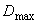 2         Полный остаток на ситах по массе, % 0-15 0        с. Красногорское                                                                                               «___» __________ 2016 г.Банк получателяОТДЕЛЕНИЕ – НБ УДМУРТСКАЯ РЕСПУБЛИКА Г. ИЖЕВСКБИК049401001ПолучательУФК по Удмуртской Республике (Администрация муниципального образования «Красногорский район», л/с 05133005550)ИНН/КПП1815001093 / 183701001Сч. №40302810294013000127Назначение платежаОбеспечение исполнения муниципального контракта на ….Заказчик:Администрация муниципального образования «Красногорский район»ИНН 1815001093,  КПП 183701001          Адрес:427650, УР, с. Красногорское, ул. Ленина, 64                                     Тел.\факс 8 (34164) 2-16-00, 2-17-51 УФК по Удмуртской Республике (ОФК 15,УФ Администрации Красногорского  района л/с 02133025810, Администрация МО «Красногорский район» л/с 03526140001)р/с 40204810500000000016 Отделение - НБ Удмуртская Республика  г. Ижевск БИК 049401001 Адрес эл. почты: krasno2@udm.net И.о.главы Администрации ______________/Л.В.Ремнева/Подрядчик:№п/пНаименование работЕд.измКол-во12341Земляные работы1.1.Разработка грунта с  погрузкой в автомобили-самосвалы                    экскаваторами  с ковшом  вместимостью 0,65м3(0,5-1),  группа грунтов 2м3360,01.2.Разработка грунта в отвал  экскаваторами  с ковшом  вместимостью 0,15м3,  группа грунтов 240,01.3.Планировка откосов и полотна насыпей механизированным способом, группа грунтов 2м21515,01.4.Уплотнение грунта пневмокатком 25 т. за 7 проходов по одному следу.м3400,02Дорожная одежда2.1.Устройство покрытия из ПГС толщиной по оси 20 см.м2950,03Водопропускная труба Ø 500 мм3.1.Устройство котлована под тело трубы экскаватором, грунт 2 группым36,43.2.Обратная засыпка бульдозеромм34,853.3.Уплотнение грунта пневматическими трамбовкамим34,853.4.Укладка стальной водопропускной трубы Ø 530 мм м7,03.5.Устройство подушки из ПГС под тело трубым31,63.6.Устройство обмазочной гидроизоляции металлической трубы битумной мастикой за 2 разам212,0№ п/пНаименование товара (материала)Наименование и значения показателей1.2.3.1.ПГССмесь песчано-гравийная должна соответствовать ГОСТ 23735-79 «Смеси песчано-гравийные для строительных работ. Технические условия»2.битум БНД 60-90Битум нефтяной дорожный марки БНД 60-90 (или эквивалент) должен соответствовать ГОСТ 22245-90 «Битумы нефтяные дорожные вязкие. Технические условия.»3.трубы стальныеСтальные водопропускные трубы должны соответствовать ГОСТ 10705-80 « Трубы стальные электросварные. Технические условия».Наименование показателяБНД
60/90БНД
60/901. Глубина проникания иглы, 0,1 мм:при 25 °Спри 0 °С2. Температура размягчения по кольцу и шару, °С3. Растяжимость, см:при 25 °Спри 0 °С4. Температура хрупкости, °С5. Температура вспышки, °С6. Изменение температуры размягчения после прогрева, °С Размер контрольных сит, мм 2         Полный остаток на ситах по массе, % Заказчик:Администрация муниципального образования «Красногорский район»И.о.главы Администрации _____________/Л.В.Ремнева/                                                      м.п.Подрядчик:№ п/пНаименование ТовараКонкретные показатели используемого товара, соответствующие значениям, установленным Документацией об электронном аукционе  или (эквивалент)Товарный знак (его словесное обозначение) (при наличии), знак обслуживания (при наличии), фирменное наименование (при наличии), патенты (при наличии), полезные модели (при наличии), промышленные образцы (при наличии)Наименование страны происхождения Товара123451Битум2Песчано-гравийная смесь3Труба стальная